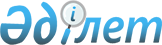 О городском бюджете на 2010-2012 годы
					
			Утративший силу
			
			
		
					Решение XVII сессии Шахтинского городского маслихата Карагандинской области от 22 декабря 2009 года N 516/17. Зарегистрировано Управлением юстиции города Шахтинск Карагандинской области 06 января 2010 года N 8-8-74. Прекратило свое действие в связи с истечением срока - (письмо аппарата Шахтинского городского маслихата Карагандинской области от 26 января 2012 года № 2-13/19)      Сноска. Прекратило свое действие в связи с истечением срока - (письмо аппарата Шахтинского городского маслихата Карагандинской области от 26.01.2012 № 2-13/19).

      В соответствии с Бюджетным кодексом Республики Казахстан от 4 декабря 2008 года, Законом Республики Казахстан от 23 января 2001 года "О местном государственном управлении и самоуправлении в Республике Казахстан", городской маслихат РЕШИЛ:



      1. Утвердить городской бюджет на 2010-2012 годы согласно приложениям 1, 2 и 3 соответственно, в том числе на 2010 год в следующих объемах:

      1) доходы - 3 502 338 тыс. тенге, в том числе по:

      налоговым поступлениям – 806 227 тыс. тенге;

      неналоговым поступлениям – 7711 тыс. тенге;

      поступлениям от продажи основного капитала – 19 265 тыс. тенге;

      поступлениям трансфертов – 2 669 135 тыс. тенге.

      2) затраты – 3 531 339 тыс. тенге.

      3) чистое бюджетное кредитование – 0 тыс. тенге:

      бюджетные кредиты – 0 тыс. тенге;

      погашение бюджетных кредитов - 0 тыс. тенге.

      4) сальдо по операциям с финансовыми активами – 0 тыс. тенге:

      приобретение финансовых активов – 0 тыс. тенге;

      поступления от продажи финансовых активов государства – 0 тыс. тенге.

      5) дефицит (профицит) бюджета – минус 29 001 тыс. тенге.

      6) финансирование дефицита (использование профицита) бюджета – 29 001 тыс. тенге:

      поступление займов – 0 тыс. тенге;

      погашение займов – 0 тыс. тенге;

      используемые остатки бюджетных средств – 29 001 тыс. тенге.

      Сноска. Пункт 1 с изменениями, внесенными решениями Шахтинского городского маслихата Карагандинской области от 16.04.2010 N 568/20 (вводится в действие с 01.01.2010); от 11.08.2010 N 586/22 (вводится в действие с 01.01.2010); от 15.09.2010 N 593/23 (вводится в действие с 01.01.2010); от 03.11.2010 N 611/25 (вводится в действие с 01.01.2010); от 01.12.2010 N 616/26 (вводится в действие с 01.01.2010); от 07.12.2010 N 621/27 (вводится в действие с 01.01.2010).



      2. Учесть, что в составе поступлений городского бюджета на 2010 год целевые трансферты из областного бюджета согласно приложению 4.



      3. Учесть, что на 2010 год установлены нормативы распределения доходов в областной бюджет, бюджету города Шахтинск в следующих размерах:

      1) по индивидуальному подоходному налогу – 1 процент.

      2) по социальному налогу – 1 процент.

      Сноска. Пункт 3 с изменениями, внесенными решением Шахтинского городского маслихата Карагандинской области от 15.09.2010 N 593/23 (вводится в действие с 01.01.2010).



      4. Учесть, что на 2010 год предусмотрен объем субвенций, передаваемый из областного бюджета городу Шахтинск - 1 429 614 тыс. тенге.



      5. Учесть, что в составе расходов городского бюджета на 2010 год предусмотрены передаваемые трансферты из бюджета города в областной бюджет, в связи с изменением фонда оплаты труда в бюджетной сфере с учетом изменения налогооблагаемой базы социального налога и индивидуального подоходного налога, предусмотренных при расчете трансфертов общего характера, утвержденных решением III сессии Карагандинского областного маслихата от 14 декабря 2007 года N 36 "Об объемах трансфертов общего характера между областными бюджетами и бюджетами районов (городов областного значения) на 2008 - 2010 годы" в сумме 48 070 тыс. тенге.

      Сноска. Пункт 5 с изменениями, внесенными решением Шахтинского городского маслихата Карагандинской области от 16.04.2010 N 568/20 (вводится в действие с 01.01.2010).



      6. Учесть, что в составе расходов городского бюджета на 2010 год предусмотрены целевые трансферты администраторам бюджетных программ города согласно приложения 5.



      7. Учесть, что в составе расходов на 2010 год предусмотрены расходы на софинансирование стратегии занятости и переподготовки кадров за счет средств местного бюджета в сумме 257 101 тыс. тенге.



      8. Учесть, что в составе расходов городского бюджета на 2010 год предусмотрены расходы по бюджетным программам поселков Шахан (приложение 6), Долинка (приложение 7), Новодолинский (приложение 8).



      9. Утвердить перечень бюджетных программ развития городского бюджета на 2010 год с разделением на бюджетные программы, направленные на реализацию бюджетных инвестиционных проектов (программ) согласно приложению 9.



      10. Утвердить перечень городских бюджетных программ, не подлежащих секвестру в процессе исполнения городского бюджета на 2010 год, согласно приложению 10.



      11. Утвердить резерв акимата города на 2010 год в сумме 17 тыс. тенге.

      Сноска. Пункт 11 с изменениями, внесенными решениями Шахтинского городского маслихата Карагандинской области от 15.09.2010 N 593/23 (вводится в действие с 01.01.2010); от 03.11.2010 N 611/25 (вводится в действие с 01.01.2010).



      12. Настоящее решение вводится в действие с 1 января 2010 года.      Председатель сессии                        Р. Елизарьева      Секретарь городского

      Маслихата                                  А. Сатова

Приложение 1

к решению XVII сессии

городского маслихата

от 22 декабря 2009 года N 516/17 

Городской бюджет на 2010 год      Сноска. Приложение 1 в редакции решения Шахтинского городского маслихата Карагандинской области от 07.12.2010 N 621/27 (вводится в действие с 01.01.2010).

Приложение 2

к решению XVII сессии городского

маслихата от 22 декабря 2009 года N 516/17 

Городской бюджет на 2011 год

Приложение 3

к решению XVII сессии

городского маслихата

от 22 декабря 2009 года N 516/17 

Городской бюджет на 2012 год

Приложение 4

к решению XVII сессии

городского маслихата

от 22 декабря 2009 года N 516/17 

Целевые трансферты из областного бюджета на 2010 год      Сноска. Приложение 4 в редакции решения Шахтинского городского маслихата Карагандинской области от 07.12.2010 N 621/27 (вводится в действие с 01.01.2010).

Приложение 5

к решению XVII сессии

городского маслихата

от 22 декабря 2009 года N 516/17 

Целевые трансферты администраторам бюджетных программ города на 2010 год      Сноска. Приложение 5 в редакции решения Шахтинского городского маслихата Карагандинской области от 07.12.2010 N 621/27 (вводится в действие с 01.01.2010).

Приложение 6

к решению XVII сессии

городского маслихата

от 22 декабря 2009 года N 516/17 

Расходы по бюджетным программам, реализуемые в поселке Шахан на 2010 год      Сноска. Приложение 6 в редакции решения Шахтинского городского маслихата Карагандинской области от 01.12.2010 N 616/26 (вводится в действие с 01.01.2010).

Приложение 7

к решению XVII сессии

городского маслихата

от 22 декабря 2009 года N 516/17 

Расходы по бюджетным программам, реализуемые в поселке Долинка на 2010 год      Сноска. Приложение 7 в редакции решения Шахтинского городского маслихата Карагандинской области от 01.12.2010 N 616/26 (вводится в действие с 01.01.2010).

Приложение 8

к решению XVII сессии

городского маслихата

от 22 декабря 2009 года N 516/17 

Расходы по бюджетным программам, реализуемые в поселке Новодолинский на 2010 год      Сноска. Приложение 8 в редакции решения Шахтинского городского маслихата Карагандинской области от 01.12.2010 N 616/26 (вводится в действие с 01.01.2010).

Приложение 9

к решению XVII сессии

городского маслихата

от 22 декабря 2009 года N 516/17 

Перечень бюджетных программ развития городского бюджета на 2010 год      Сноска. Приложение 9 в редакции решения Шахтинского городского маслихата Карагандинской области от 16.04.2010 N 568/20 (вводится в действие с 01.01.2010).

Приложение 10

к решению XVII сессии

городского маслихата

от 22 декабря 2009 года N 516/17 

Перечень бюджетных программ, не подлежащих секвестрированию в процессе исполнения городского бюджета на 2010 год
					© 2012. РГП на ПХВ «Институт законодательства и правовой информации Республики Казахстан» Министерства юстиции Республики Казахстан
				КатегорияКатегорияКатегорияКатегорияСумма (тыс. тенге)КлассКлассКлассСумма (тыс. тенге)ПодклассПодклассСумма (тыс. тенге)НаименованиеСумма (тыс. тенге)12345I ДОХОДЫ35023381Налоговые поступления80622701Подоходный налог388582Индивидуальный подоходный налог3885803Социальный налог16411Социальный налог164104Налоги на собственность7121881Налоги на имущество3234653Земельный налог3358034Налог на транспортные средства5292005Внутренние налоги на товары, работы и услуги452492Акцизы33813Поступления за использование природных и других ресурсов306634Сборы за ведение предпринимательской и профессиональной деятельности99055Налог на игорный бизнес130008Обязательные платежи, взимаемые за совершение юридически значимых действий и (или) выдачу документов уполномоченными на то государственными органами или должностными лицами82911Государственная пошлина82912Неналоговые поступления771101Доходы от государственной собственности47771Поступления части чистого дохода государственных предприятий2105Доходы от аренды имущества, находящегося в государственной собственности456702Поступления от реализации товаров (работ, услуг) государственными учреждениями, финансируемые из государственного бюджета401Поступления от реализации товаров (работ, услуг) государственными учреждениями, финансируемые из государственного бюджета4006Прочие неналоговые поступления28941Прочие неналоговые поступления28943Поступления от продажи основного капитала1926503Продажа земли и нематериальных активов192651Продажа земли181312Продажа нематериальных активов11344Поступления трансфертов266913502Трансферты из вышестоящих органов государственного управления26691352Трансферты из областного бюджета2669135Функциональная группаФункциональная группаФункциональная группаФункциональная группаФункциональная группаФункциональная группаСумма (тыс. тенге)Функциональная подгруппаФункциональная подгруппаФункциональная подгруппаФункциональная подгруппаФункциональная подгруппаСумма (тыс. тенге)Администратор бюджетных программАдминистратор бюджетных программАдминистратор бюджетных программАдминистратор бюджетных программСумма (тыс. тенге)ПрограммаПрограммаПрограммаСумма (тыс. тенге)ПодпрограммаПодпрограммаСумма (тыс. тенге)НаименованиеСумма (тыс. тенге)II. ЗАТРАТЫ353133901Государственные услуги общего характера1453381Представительные, исполнительные и другие органы, выполняющие общие функции государственного управления104946112Аппарат маслихата района (города областного значения)19156001Услуги по обеспечению деятельности маслихата района (города областного значения)18358004Материально-техническое оснащение государственных органов798122Аппарат акима района (города областного значения)45037001Услуги по обеспечению деятельности акима района (города областного значения)44431002Создание информационных систем201004Материально-техническое оснащение государственных органов405123Аппарат акима района в городе, города районного значения, поселка, аула (села), аульного (сельского) округа40753001Услуги по обеспечению деятельности акима района в городе, города районного значения, поселка, аула (села), аульного (сельского) округа40388023Материально-техническое оснащение государственных органов3652Финансовая деятельность24759452Отдел финансов района (города областного значения)24759001Услуги по реализации государственной политики в области исполнения бюджета района (города областного значения) и управления коммунальной собственностью района (города областного значения)12775002Создание информационных систем500003Проведение оценки имущества в целях налогообложения736011Учет, хранение, оценка и реализация имущества, поступившего в коммунальную собственность10264019Материально-техническое оснащение государственных органов4845Планирование и статистическая деятельность15633453Отдел экономики и бюджетного планирования района (города областного значения)15633001Услуги по реализации государственной политики в области формирования и развития экономической политики, системы государственного планирования и управления района (города областного значения)15239005Материально-техническое оснащение государственных органов39402Оборона86071Военные нужды8507122Аппарат акима района (города областного значения)8507005Мероприятия в рамках исполнения всеобщей воинской обязанности85072Организация работы по чрезвычайным ситуациям100122Аппарат акима района (города областного значения)100007Мероприятия по профилактике и тушению степных пожаров районного (городского) масштаба, а также пожаров в населенных пунктах, в которых не созданы органы государственной противопожарной службы10003Общественный порядок, безопасность, правовая, судебная, уголовно-исполнительная деятельность121821Правоохранительная деятельность12182458Отдел жилищно-коммунального хозяйства, пассажирского транспорта и автомобильных дорог района (города областного значения)12182021Обеспечение безопасности дорожного движения в населенных пунктах1218204Образование12978141Дошкольное воспитание и обучение197766471Отдел образования, физической культуры и спорта района (города областного значения)197766003Обеспечение деятельности организаций дошкольного воспитания и обучения1977662Начальное, основное среднее и общее среднее образование880204471Отдел образования, физической культуры и спорта района (города областного значения)880204004Общеобразовательное обучение801592005Дополнительное образование для детей и юношества786124Техническое и профессиональное, послесреднее образование15757471Отдел образования, физической культуры и спорта района (города областного значения)15757007Организация профессионального обучения157579Прочие услуги в области образования204087471Отдел образования, физической культуры и спорта района (города областного значения)204087009Приобретение и доставка учебников, учебно-методических комплексов для государственных учреждений образования района (города областного значения)19969010Проведение школьных олимпиад, внешкольных мероприятий и конкурсов районного (городского) масштаба391016Капитальный, текущий ремонт объектов образования в рамках реализации стратегии региональной занятости и переподготовки кадров18372706Социальная помощь и социальное обеспечение1542122Социальная помощь129679451Отдел занятости и социальных программ района (города областного значения)117130002Программа занятости17454005Государственная адресная социальная помощь4374006Жилищная помощь4016007Социальная помощь отдельным категориям нуждающихся граждан по решениям местных представительных органов29000010Материальное обеспечение детей-инвалидов, воспитывающихся и обучающихся на дому727014Оказание социальной помощи нуждающимся гражданам на дому27112016Государственные пособия на детей до 18 лет2362017Обеспечение нуждающихся инвалидов обязательными гигиеническими средствами и предоставление услуг специалистами жестового языка, индивидуальными помощниками в соответствии с индивидуальной программой реабилитации инвалида16838019Обеспечение проезда участникам и инвалидам Великой Отечественной войны по странам Содружества Независимых Государств, по территории Республики Казахстан, а также оплаты им и сопровождающим их лицам расходов на питание, проживание, проезд для участия в праздничных мероприятиях в городах Москва, Астана к 65-летию Победы в Великой Отечественной войне160020Выплата единовременной материальной помощи участникам и инвалидам Великой Отечественной войны, а также лицам, приравненным к ним, военнослужащим, в том числе уволенным в запас (отставку), проходившим военную службу в период с 22 июня 1941 года по 3 сентября 1945 года в воинских частях, учреждениях, в военно-учебных заведениях, не входивших в состав действующей армии, награжденным медалью "За победу над Германией в Великой Отечественной войне 1941-1945 гг." или медалью "За победу над Японией", проработавшим (прослужившим) не менее шести месяцев в тылу в годы Великой Отечественной войны к 65-летию Победы в Великой Отечественной войне15087471Отдел образования, физической культуры и спорта района (города областного значения)12549012Социальная поддержка обучающихся и воспитанников организаций образования очной формы обучения в виде льготного проезда на общественном транспорте (кроме такси) по решению местных представительных органов125499Прочие услуги в области социальной помощи и социального обеспечения24533451Отдел занятости и социальных программ района (города областного значения)24533001Услуги по реализации государственной политики на местном уровне в области обеспечения занятости и реализации социальных программ для населения23286011Оплата услуг по зачислению, выплате и доставке пособий и других социальных выплат358022Материально-техническое оснащение государственных органов88907Жилищно-коммунальное хозяйство14565201Жилищное хозяйство103300458Отдел жилищно-коммунального хозяйства, пассажирского транспорта и автомобильных дорог района (города областного значения)4708003Организация сохранения государственного жилищного фонда4708472Отдел строительства, архитектуры и градостроительства района (города областного значения)98592003Строительство и (или) приобретение жилья государственного коммунального жилищного фонда93066004Развитие и обустройство инженерно-коммуникационной инфраструктуры55262Коммунальное хозяйство1241147458Отдел жилищно-коммунального хозяйства, пассажирского транспорта и автомобильных дорог района (города областного значения)1158580011Обеспечение бесперебойного теплоснабжения малых городов1097636012Функционирование системы водоснабжения и водоотведения9100030Ремонт инженерно-коммуникационной инфраструктуры и благоустройство населенных пунктов в рамках реализации стратегии региональной занятости и переподготовки кадров51844472Отдел строительства, архитектуры и градостроительства района (города областного значения)82567005Развитие коммунального хозяйства825673Благоустройство населенных пунктов112073123Аппарат акима района в городе, города районного значения, поселка, аула (села), аульного (сельского) округа20020008Освещение улиц населенных пунктов14073009Обеспечение санитарии населенных пунктов355011Благоустройство и озеленение населенных пунктов5592458Отдел жилищно-коммунального хозяйства, пассажирского транспорта и автомобильных дорог района (города областного значения)92053015Освещение улиц в населенных пунктах13696016Обеспечение санитарии населенных пунктов12810017Содержание мест захоронений и захоронение безродных950018Благоустройство и озеленение населенных пунктов6459708Культура, спорт, туризм и информационное пространство1754671Деятельность в области культуры72146455Отдел культуры и развития языков района (города областного значения)72146003Поддержка культурно-досуговой работы721462Спорт1636471Отдел образования, физической культуры и спорта района (города областного значения)1636014Проведение спортивных соревнований на районном (города областного значения) уровне16363Информационное пространство57533455Отдел культуры и развития языков района (города областного значения)48323006Функционирование районных (городских) библиотек45189007Развитие государственного языка и других языков народов Казахстана3134456Отдел внутренней политики района (города областного значения)9210002Услуги по проведению государственной информационной политики через газеты и журналы8610005Услуги по проведению государственной информационной политики через телерадиовещание6009Прочие услуги по организации культуры, спорта, туризма и информационного пространства44152455Отдел культуры и развития языков района (города областного значения)27789001Услуги по реализации государственной политики на местном уровне в области развития языков и культуры6080004Капитальный, текущий ремонт объектов культуры в рамках реализации стратегии региональной занятости и переподготовки кадров21530011Материально-техническое оснащение государственных органов179456Отдел внутренней политики района (города областного значения)16363001Услуги по реализации государственной политики на местном уровне в области информации, укрепления государственности и формирования социального оптимизма граждан10526003Реализация региональных программ в сфере молодежной политики5516004Создание информационных систем165007Материально-техническое оснащение государственных органов15610Сельское, водное, лесное, рыбное хозяйство, особо охраняемые природные территории, охрана окружающей среды и животного мира, земельные отношения532251Сельское хозяйство7240474Отдел сельского хозяйства и ветеринарии района (города областного значения)7240001Услуги по реализации государственной политики на местном уровне в сфере сельского хозяйства и ветеринарии5561002Создание информационных систем120004Материально-техническое оснащение государственных органов732007Организация отлова и уничтожения бродячих собак и кошек8272Водное хозяйство33361472Отдел строительства, архитектуры и градостроительства района (города областного значения)33361012Развитие системы водоснабжения333616Земельные отношения11222463Отдел земельных отношений района (города областного значения)11222001Услуги по реализации государственной политики в области регулирования земельных отношений на территории района(города областного значения)4924003Земельно-хозяйственное устройство населенных пунктов3010005Создание информационных систем3110008Материально-техническое оснащение государственных органов1789Прочие услуги в области сельского, водного, лесного, рыбного хозяйства, охраны окружающей среды и земельных отношений1402474Отдел сельского хозяйства и ветеринарии района (города областного значения)1402013Проведение противоэпизоотических мероприятий140211Промышленность, архитектурная, градостроительная и строительная деятельность127952Архитектурная, градостроительная и строительная деятельность12795472Отдел строительства, архитектуры и градостроительства района (города областного значения)12795001Услуги по реализации государственной политики в области строительства, архитектуры и градостроительства на местном уровне7450013Разработка схем градостроительного развития территории района, генеральных планов городов районного (областного) значения, поселков и иных сельских населенных пунктов5216016Материально-техническое оснащение государственных органов12912Транспорт и коммуникации1278241Автомобильный транспорт127824123Аппарат акима района в городе, города районного значения, поселка, аула (села), аульного (сельского) округа19786013Обеспечение функционирования автомобильных дорог в городах районного значения, поселках, аулах (селах), аульных (сельских) округах19786458Отдел жилищно-коммунального хозяйства, пассажирского транспорта и автомобильных дорог района (города областного значения)108038022Развитие транспортной инфраструктуры17874023Обеспечение функционирования автомобильных дорог9016413Прочие392833Поддержка предпринимательской деятельности и защита конкуренции8938469Отдел предпринимательства района (города областного значения)8938001Услуги по реализации государственной политики на местном уровне в области развития предпринимательства и промышленности7693003Поддержка предпринимательской деятельности12459Прочие30345452Отдел финансов района (города областного значения)17012Резерв местного исполнительного органа района (города областного значения)17458Отдел жилищно-коммунального хозяйства, пассажирского транспорта и автомобильных дорог района (города областного значения)20692001Услуги по реализации государственной политики на местном уровне в области жилищно-коммунального хозяйства, пассажирского транспорта и автомобильных дорог20054014Материально-техническое оснащение государственных органов638471Отдел образования, физической культуры и спорта района (города областного значения)9636001Услуги по обеспечению деятельности отдела образования, физической культуры и спорта9377019Материально-техническое оснащение государственных органов25915Трансферты480721Трансферты48072452Отдел финансов района (города областного значения)48072006Возврат неиспользованных (недоиспользованных) целевых трансфертов2020Целевые текущие трансферты в вышестоящие бюджеты в связи с изменением фонда оплаты труда в бюджетной сфере48070III. Чистое бюджетное кредитование0бюджетные кредиты0погашение бюджетных кредитов0IV. Сальдо по операциям с финансовыми активами0приобретение финансовых активов0поступления от продажи финансовых активов государства0V. ДЕФИЦИТ (профицит) бюджета-29001VI. Финансирование дефицита (использование профицита) бюджета29001Поступление займов0Погашение займов0используемые остатки бюджетных средств29001КатегорияКатегорияКатегорияКатегорияСумма (тыс. тенге)КлассКлассКлассСумма (тыс. тенге)ПодклассПодклассСумма (тыс. тенге)НаименованиеСумма (тыс. тенге)12356I. ДОХОДЫ18733231Налоговые поступления76186001Подоходный налог1467792Индивидуальный подоходный налог14677903Социальный налог869461Социальный налог8694604Налоги на собственность4933911Налоги на имущество740733Земельный налог3659734Налог на транспортные средства5334505Внутренние налоги на товары, работы и услуги258072Акцизы36303Поступления за использование природных и других ресурсов122054Сборы за ведение предпринимательской и профессиональной деятельности90465Налог на игорный бизнес92608Обязательные платежи, взимаемые за совершение юридически значимых действий и (или) выдачу документов уполномоченными на то государственными органами или должностными лицами89371Государственная пошлина89372Неналоговые поступления472001Доходы от государственной собственности45675Доходы от аренды имущества,находящегося в государственной собственности456702Поступления от реализации товаров (работ, услуг) государственными учреждениями, финансируемые из государственного бюджета531Поступления от реализации товаров (работ, услуг) государственными учреждениями, финансируемые из государственного бюджета5306Прочие неналоговые поступления1001Прочие неналоговые поступления1003Поступления от продажи основного капитала1830003Продажа земли и нематериальных активов183001Продажа земли180002Продажа нематериальных активов3004Поступления трансфертов108844302Трансферты из вышестоящих органов государственного управления10884432Трансферты из областного бюджета1088443Функциональная группаФункциональная группаФункциональная группаФункциональная группаФункциональная группаФункциональная группаСумма (тыс. тенге)Функциональная подгруппаФункциональная подгруппаФункциональная подгруппаФункциональная подгруппаФункциональная подгруппаСумма (тыс. тенге)Администратор бюджетных программАдминистратор бюджетных программАдминистратор бюджетных программАдминистратор бюджетных программСумма (тыс. тенге)ПрограммаПрограммаПрограммаСумма (тыс. тенге)ПодпрограммаПодпрограммаСумма (тыс. тенге)НаименованиеСумма (тыс. тенге)II. ЗАТРАТЫ18733231Государственные услуги общего характера12986901Представительные, исполнительные и другие органы, выполняющие общие функции государственного управления101554112Аппарат маслихата района (города областного значения)16178001Услуги по обеспечению деятельности маслихата района города областного значения16178122Аппарат акима района (города областного значения)47118001Услуги по обеспечению деятельности акима района (города областного значения)47118123Аппарат акима района в городе, города районного значения, поселка, аула (села), аульного (сельского) округа38258001Услуги по обеспечению деятельности акима района в городе, города районного значения, поселка, аула (села), аульного (сельского) округа3825802Финансовая деятельность14811452Отдел финансов района (города областного значения)14811001Услуги по реализации государственной политики в области исполнения и контроля за исполнением бюджета района и управления коммунальной собственностью (города областного значения)12208003Проведение оценки имущества в целях налогообложения902011Учет, хранение, оценка и реализация имущества, поступившего в коммунальную собственность170105Планирование и статистическая деятельность13504453Отдел экономики и бюджетного планирования района (города областного значения)13504001Услуги по реализации государственной политики в области формирования и развития экономической политики, системы государственного планирования и управления района (города областного значения)135042Оборона472101Военные нужды4721122Аппарат акима района (города областного значения)4721005Мероприятия в рамках исполнения всеобщей воинской обязанности47213Общественный порядок, безопасность, правовая, судебная, уголовно-исполнительная деятельность449201Правоохранительная деятельность4492458Отдел жилищно-коммунального хозяйства, пассажирского транспорта и автомобильных дорог района4492021Обеспечение безопасности дорожного движения в населенных пунктах44924Образование114584601Дошкольное воспитание и обучение199115471Отдел образования, физической культуры и спорта района (города областного значения)199115003Обеспечение деятельности организаций дошкольного воспитания и обучения19911502Начальное, основное среднее и общее среднее образование911349471Отдел образования, физической культуры и спорта района (города областного значения)911349004Общеобразовательное обучение835804005Дополнительное образование для детей7554504Техническое и профессиональное, послесреднее образование17346471Отдел образования, физической культуры и спорта района (города областного значения)17346007Организация профессионального обучения1734609Прочие услуги в области образования18036471Отдел образования, физической культуры и спорта района (города областного значения)18036009Приобретение и доставка учебников, учебно-методических комплексов для государственных учреждений образования района (города областного значения)17617010Проведение школьных олимпиад, внешкольных мероприятий и конкурсов районного (городского) масштаба4196Социальная помощь и социальное обеспечение15837002Социальная помощь134081451Отдел занятости и социальных программ района (города областного значения)122429002Программа занятости11453005Государственная адресная социальная помощь9781006Жилищная помощь20544007Социальная помощь отдельным категориям нуждающихся граждан по решениям местных представительных органов31539010Материальное обеспечение детей-инвалидов, воспитывающихся и обучающихся на дому910014Оказание социальной помощи нуждающимся гражданам на дому29656016Государственные пособия на детей до 18 лет2105017Обеспечение нуждающихся инвалидов обязательными гигиеническими средствами и предоставление услуг специалистами жестового языка, индивидуальными помощниками в соответствии с индивидуальной программой реабилитации инвалида16441471Отдел образования, физической культуры и спорта района (города областного значения)11652012Социальная поддержка обучающихся и воспитанников организаций образования очной формы обучения1165209Прочие услуги в области социальной помощи и социального обеспечения24289451Отдел занятости и социальных программ района (города областного значения)24289001Услуги по реализации государственной политики на местном уровне в области обеспечения занятости социальных программ для населения23535011Оплата услуг по зачислению, выплате и доставке пособий и других социальных выплат754022Материально-техническое оснащение государственных органов07Жилищно-коммунальное хозяйство13972202Коммунальное хозяйство45553458Отдел жилищно-коммунального хозяйства, пассажирского транспорта и автомобильных дорог района (города областного значения)10000012Функционирование системы водоснабжения и водоотведения10000472Отдел строительства, архитектуры и градостроительства района (города областного значения)35553005Развитие коммунального хозяйства3555303Благоустройство населенных пунктов94169123Аппарат акима района в городе, города районного значения, поселка, аула (села), аульного (сельского) округа29548008Освещение улиц населенных пунктов17738009Обеспечение санитарии населенных пунктов1295011Благоустройство и озеленение населенных пунктов10515458Отдел жилищно-коммунального хозяйства, пассажирского транспорта и автомобильных дорог района (города областного значения)64621015Освещение улиц в населенных пунктах8495016Обеспечение санитарии населенных пунктов20272017Содержание мест захоронений и захоронение безродных560018Благоустройство и озеленение населенных пунктов352948Культура, спорт, туризм и информационное пространство15071501Деятельность в области культуры64080455Отдел культуры и развития языков района (города областного значения)64080003Поддержка культурно-досуговой работы6408002Спорт1839471Отдел образования, физической культуры и спорта района (города областного значения)1839014Проведение спортивных соревнований на районном (города областного значения) уровне183903Информационное пространство63805455Отдел культуры и развития языков района (города областного значения)53627006Функционирование районных (городских) библиотек50480007Развитие государственного языка и других языков народов Казахстана3147456Отдел внутренней политики района (города областного значения)10178002Услуги по проведению государственной информационной политики через газеты и журналы8949005Услуги по проведению государственной информационной политики через телерадиовещание122909Прочие услуги по организации культуры, спорта, туризма и информационного пространства20991455Отдел культуры и развития языков района (города областного значения)6625001Услуги по реализации государственной политики на местном уровне в области развития языков и культуры6625456Отдел внутренней политики района (города областного значения)14366001Услуги по реализации государственной политики на местном уровне в области информации, укрепления государственности и формирования социального оптимизма граждан10074003Реализация региональных программ в сфере молодежной политики429210Сельское, водное, лесное, рыбное хозяйство, особо охраняемые природные территории, охрана окружающей среды и животного мира, земельные отношения500006Земельные отношения5000463Отдел земельных отношений района (города областного значения)5000001Услуги по реализации государственной политики в области регулирования земельных отношений на территории района (города областного значения)500011Промышленность, архитектурная, градостроительная и строительная деятельность811502Архитектурная, градостроительная и строительная деятельность8115472Отдел строительства, архитектуры и градостроительства района (города областного значения)8115001Услуги по обеспечению деятельности отдела строительства, архитектуры и градостроительства811512Транспорт и коммуникации7310301Автомобильный транспорт73103123Аппарат акима района в городе, города районного значения, поселка, аула (села), аульного (сельского) округа21165013Обеспечение функционирования автомобильных дорог в городах районного значения, поселках, аулах (селах), аульных (сельских) округах21165458Отдел жилищно-коммунального хозяйства, пассажирского транспорта и автомобильных дорог района51938023Обеспечение функционирования автомобильных дорог5193813Прочие5337003Поддержка предпринимательской деятельности и защита конкуренции1365454Отдел предпринимательства и сельского хозяйства района (города областного значения)1365006Поддержка предпринимательской деятельности136509Прочие52005452Отдел финансов района (города областного значения)15698012Резерв местного исполнительного органа района (города областного значения)15698454Отдел предпринимательства и сельского хозяйства района (города областного значения)10902001Услуги по реализации государственной политики на местном уровне в области развития предпринимательства, промышленности и сельского10902458Отдел жилищно-коммунального хозяйства, пассажирского транспорта и автомобильных дорог района (города областного значения)16092001Услуги по реализации государственной политики на местном уровне в области жилищно-коммунального хозяйства, пассажирского транспорта и автомобильных дорог16092471Отдел образования, физической культуры и спорта района (города областного значения)9313001Услуги по обеспечению деятельности отдела образования, физической культуры и спорта931315Трансферты001Трансферты0452Отдел финансов района (города областного значения)0006Возврат неиспользованных (недоиспользованных целевых трансфертов0III. Чистое бюджетное кредитование0бюджетные кредиты0погашение бюджетных кредитов0IV. Сальдо по операциям с финансовыми активами0приобретение финансовых активов0поступления от продажи финансовых активов государства0V. ДЕФИЦИТ (профицит) бюджета0VI. Финансирование дефицита (использование профицита) бюджета0Поступление займов0Погашение займов0используемые остатки бюджетных средств0КатегорияКатегорияКатегорияКатегорияСумма (тыс. тенге)КлассКлассКлассСумма (тыс. тенге)ПодклассПодклассСумма (тыс. тенге)НаименованиеСумма (тыс. тенге)12345I. ДОХОДЫ20550361Налоговые поступления80078301Подоходный налог1622722Индивидуальный подоходный налог16227203Социальный налог1085191Социальный налог10851904Налоги на собственность4946241Налоги на имущество740733Земельный налог3659734Налог на транспортные средства5457805Внутренние налоги на товары, работы и услуги260512Акцизы36303Поступления за использование природных и других ресурсов122054Сборы за ведение предпринимательской и профессиональной деятельности92905Налог на игорный бизнес92608Обязательные платежи, взимаемые за совершение юридически значимых действий и (или) выдачу документов уполномоченными на то государственными органами или должностными лицами93171Государственная пошлина93172Неналоговые поступления472001Доходы от государственной собственности45675Доходы от аренды имущества, находящегося в государственной собственности456702Поступления от реализации товаров (работ, услуг) государственными учреждениями, финансируемые из государственного бюджета531Поступления от реализации товаров (работ, услуг) государственными учреждениями, финансируемые из государственного бюджета5306Прочие неналоговые поступления1001Прочие неналоговые поступления1003Поступления от продажи основного капитала1610003Продажа земли и нематериальных активов161001Продажа земли160002Продажа нематериальных активов1004Поступления трансфертов123343302Трансферты из вышестоящих органов государственного управления12334332Трансферты из областного бюджета1233433Функциональная группаФункциональная группаФункциональная группаФункциональная группаФункциональная группаФункциональная группаСумма (тыс. тенге)Функциональная подгруппаФункциональная подгруппаФункциональная подгруппаФункциональная подгруппаФункциональная подгруппаСумма (тыс. тенге)Администратор бюджетных программАдминистратор бюджетных программАдминистратор бюджетных программАдминистратор бюджетных программСумма (тыс. тенге)ПрограммаПрограммаПрограммаСумма (тыс. тенге)ПодпрограммаПодпрограммаСумма (тыс. тенге)НаименованиеСумма (тыс. тенге)II. ЗАТРАТЫ20550361Государственные услуги общего характера13970101Представительные, исполнительные и другие органы, выполняющие общие функции государственного управления108848112Аппарат маслихата района (города областного значения)16531001Услуги по обеспечению деятельности маслихата района города областного значения16381004Материально-техническое оснащение государственных органов150122Аппарат акима района (города областного значения)52826001Услуги по обеспечению деятельности акима района (города областного значения)52226004Материально-техническое оснащение государственных органов600123Аппарат акима района в городе, города районного значения, поселка, аула (села), аульного (сельского) округа39491001Услуги по обеспечению деятельности акима района в городе, города районного значения, поселка, аула (села), аульного (сельского) округа39391023Материально-техническое оснащение государственных органов10002Финансовая деятельность16117452Отдел финансов района (города областного значения)16117001Услуги по реализации государственной политики в области исполнения и контроля за исполнением бюджета района и управления коммунальной собственностью (города областного значения)13099003Проведение оценки имущества в целях налогообложения965011Учет, хранение, оценка и реализация имущества, поступившего в коммунальную собственность1803019Материально-техническое оснащение государственных органов25005Планирование и статистическая деятельность14736453Отдел экономики и бюджетного планирования района (города областного значения)14736001Услуги по реализации государственной политики в области формирования и развития экономической политики, системы государственного планирования и управления района (города областного значения)14486005Материально-техническое оснащение государственных органов2502Оборона487801Военные нужды4878122Аппарат акима района (города областного значения)4878005Мероприятия в рамках исполнения всеобщей воинской обязанности48783Общественный порядок, безопасность, правовая, судебная, уголовно-исполнительная деятельность480601Правоохранительная деятельность4806458Отдел жилищно-коммунального хозяйства, пассажирского транспорта и автомобильных дорог района4806021Обеспечение безопасности дорожного движения в населенных пунктах48064Образование123351201Дошкольное воспитание и обучение209071471Отдел образования, физической культуры и спорта района (города областного значения)209071003Обеспечение деятельности организаций дошкольного воспитания и обучения20907102Начальное, основное среднее и общее среднее образование985546471Отдел образования, физической культуры и спорта района (города областного значения)985546004Общеобразовательное обучение900260005Дополнительное образование для детей8528604Техническое и профессиональное, послесреднее образование19601471Отдел образования, физической культуры и спорта района (города областного значения)19601007Организация профессионального обучения1960109Прочие услуги в области образования19294471Отдел образования, физической культуры и спорта района (города областного значения)19294009Приобретение и доставка учебников, учебно-методических комплексов для государственных учреждений образования района (города областного значения)18846010Проведение школьных олимпиад, внешкольных мероприятий и конкурсов районного (городского) масштаба4486Социальная помощь и социальное обеспечение16973502Социальная помощь143746451Отдел занятости и социальных программ района (города областного значения)131278002Программа занятости12254005Государственная адресная социальная помощь10427006Жилищная помощь21970007Социальная помощь отдельным категориям нуждающихся граждан по решениям местных представительных органов34858010Материальное обеспечение детей-инвалидов, воспитывающихся и обучающихся на дому1031014Оказание социальной помощи нуждающимся гражданам на дому31732016Государственные пособия на детей до 18 лет2252017Обеспечение нуждающихся инвалидов обязательными гигиеническими средствами и предоставление услуг специалистами жестового языка, индивидуальными помощниками в соответствии с индивидуальной программой реабилитации инвалида16754471Отдел образования, физической культуры и спорта района (города областного значения)12468012Социальная поддержка обучающихся и воспитанников организаций образования очной формы обучения1246809Прочие услуги в области социальной помощи и социального обеспечения25989451Отдел занятости и социальных программ района (города областного значения)25989001Услуги по реализации государственной политики на местном уровне в области обеспечения занятости социальных программ для населения25182011Оплата услуг по зачислению, выплате и доставке пособий и других социальных выплат8077Жилищно-коммунальное хозяйство17563002Коммунальное хозяйство73169458Отдел жилищно-коммунального хозяйства, пассажирского транспорта и автомобильных дорог района (города областного значения)20000012Функционирование системы водоснабжения и водоотведения20000472Отдел строительства, архитектуры и градостроительства района (города областного значения)53169005Развитие коммунального хозяйства5316903Благоустройство населенных пунктов102461123Аппарат акима района в городе, города районного значения, поселка, аула (села), аульного (сельского) округа33316008Освещение улиц населенных пунктов20621009Обеспечение санитарии населенных пунктов1390011Благоустройство и озеленение населенных пунктов11305458Отдел жилищно-коммунального хозяйства, пассажирского транспорта и автомобильных дорог района (города областного значения)69145015Освещение улиц в населенных пунктах9089016Обеспечение санитарии населенных пунктов21691017Содержание мест захоронений и захоронение безродных600018Благоустройство и озеленение населенных пунктов377658Культура, спорт, туризм и информационное пространство16822601Деятельность в области культуры67160455Отдел культуры и развития языков района (города областного значения)67160003Поддержка культурно-досуговой работы6716002Спорт1966471Отдел образования, физической культуры и спорта района (города областного значения)1966014Проведение спортивных соревнований на районном (города областного значения) уровне196603Информационное пространство76431455Отдел культуры и развития языков района (города областного значения)64642006Функционирование районных (городских) библиотек61485007Развитие государственного языка и других языков народов Казахстана3157456Отдел внутренней политики района (города областного значения)11789002Услуги по проведению государственной информационной политики через газеты и журналы10400005Услуги по проведению государственной информационной политики через телерадиовещание138909Прочие услуги по организации культуры, спорта, туризма и информационного пространства22669455Отдел культуры и развития языков района (города областного значения)6507001Услуги по реализации государственной политики на местном уровне в области развития языков и культуры6507456Отдел внутренней политики района (города областного значения)16162001Услуги по реализации государственной политики на местном уровне в области информации, укрепления государственности и формирования социального оптимизма граждан11083003Реализация региональных программ в сфере молодежной политики507910Сельское, водное, лесное, рыбное хозяйство, особо охраняемые природные территории, охрана окружающей среды и животного мира, земельные отношения587606Земельные отношения5876463Отдел земельных отношений района (города областного значения)5876001Услуги по реализации государственной политики в области регулирования земельных отношений на территории района (города областного значения)5776008Материально-техническое оснащение государственных органов10011Промышленность, архитектурная, градостроительная и строительная деятельность868302Архитектурная, градостроительная и строительная деятельность8683472Отдел строительства, архитектуры и градостроительства района (города областного значения)8683001Услуги по обеспечению деятельности отдела строительства, архитектуры и градостроительства868312Транспорт и коммуникации8513201Автомобильный транспорт85132123Аппарат акима района в городе, города районного значения, поселка, аула (села), аульного (сельского) округа22646013Обеспечение функционирования автомобильных дорог в городах районного значения, поселках, аулах (селах), аульных (сельских) округах22646458Отдел жилищно-коммунального хозяйства, пассажирского транспорта и автомобильных дорог района62486023Обеспечение функционирования автомобильных дорог6248613Прочие5885703Поддержка предпринимательской деятельности и защита конкуренции1460454Отдел предпринимательства и сельского хозяйства района (города областного значения)1460006Поддержка предпринимательской деятельности146009Прочие57397452Отдел финансов района (города областного значения)16462012Резерв местного исполнительного органа района (города областного значения)16462454Отдел предпринимательства и сельского хозяйства района (города областного значения)11718001Услуги по реализации государственной политики на местном уровне в области развития предпринимательства, промышленности и сельского хозяйства11718458Отдел жилищно-коммунального хозяйства, пассажирского транспорта и автомобильных дорог района (города областного значения)19252001Услуги по реализации государственной политики на местном уровне в области жилищно-коммунального хозяйства, пассажирского транспорта и автомобильных дорог19072014Материально-техническое оснащение государственных органов180471Отдел образования, физической культуры и спорта района (города областного значения)9965001Услуги по обеспечению деятельности отдела образования, физической культуры и спорта996515Трансферты001Трансферты0III. Чистое бюджетное кредитование0бюджетное кредиты0погашение бюджетных кредитов0IV. Сальдо по операциям с финансовыми активами0приобретение финансовых активов0поступления от продажи финансовых активов государства0V. ДЕФИЦИТ (профицит) бюджета0VI. Финансирование дефицита (использование профицита) бюджета0Поступление займов0Погашение займов0используемые остатки бюджетных средств0НаименованиеСумма (тыс. тенге)12Всего1239521в том числе:1. Целевые текущие трансферты11124192. Целевые трансферты на развитие127102в том числе:1. Целевые текущие трансферты:1112419из них:Управление образования области22849в том числе:На создание лингафонных и мультимедийных кабинетов в государственных учреждениях начального, основного среднего и общего среднего образования5537На оснащение учебным оборудованием кабинетов физики, химии и биологии в государственных учреждениях начального, основного среднего и общего среднего образования4095На обеспечение учебными материалами дошкольных организаций образования, организаций среднего, технического и профессионального, послесреднего образования, институтов повышения квалификации по предмету "Самопознание"3508На реализацию государственного образовательного заказа в дошкольных организациях образования2940На развитие массового спорта6769Управление координации занятости и социальных программ области22327в том числе:На обеспечение проезда участникам и инвалидам Великой Отечественной войны к 65-летию Победы в Великой Отечественной войне160На выплату единовременной материальной помощи участникам и инвалидам Великой Отечественной войны к 65-летию Победы в Великой Отечественной войне15087На расширение программы социальных рабочих мест и молодежной практики7080Управление энергетики и коммунального хозяйства области1061291в том числе:На обеспечение бесперебойным теплоснабжением города Шахтинск1061291Управление сельского хозяйства области5952в том числе:На проведение противоэпизотических мероприятий1402На содержание подразделений местных исполнительных органов в области ветеринарии45502. Целевые трансферты на развитие:127102из них:Управление строительства области127102в том числе:На строительство и (или) приобретение жилья государственного коммунального жилищного фонда в соответствии с Государственной программой жилищного строительства в Республике Казахстан на 2008-2010 годы88215На развитие, обустройство и (или) приобретение инженерно-коммуникационной инфраструктуры в соответствии с Государственной программой жилищного строительства в Республике Казахстан на 2008-2010 годы5526На развитие системы водоснабжения, в соответствии с региональной программой "Питьевые воды на 2002-2010 годы"33361НаименованиеСумма (тыс. тенге)12Всего1239521в том числе:1. Целевые текущие трансферты11124192. Целевые трансферты на развитие127102в том числе:1. Целевые текущие трансферты:1112419из них:Отдел образования, физической культуры и спорта района (города областного значения)22849в том числе:На создание лингафонных и мультимедийных кабинетов в государственных учреждениях начального, основного среднего и общего среднего образования5537На оснащение учебным оборудованием кабинетов физики, химии и биологии в государственных учреждениях начального, основного среднего и общего среднего образования4095На обеспечение учебными материалами дошкольных организаций образования, организаций среднего, технического и профессионального, послесреднего образования, институтов повышения квалификации по предмету "Самопознание"3508На реализацию государственного образовательного заказа в дошкольных организациях образования2940На развитие массового спорта6769Отдел занятости и социальных программ района (города областного значения)22327в том числе:На обеспечение проезда участникам и инвалидам Великой Отечественной войны к 65-летию Победы в Великой Отечественной войне160На выплату единовременной материальной помощи участникам и инвалидам Великой Отечественной войны к 65-летию Победы в Великой Отечественной войне15087На расширение программы социальных рабочих мест и молодежной практики7080Отдел жилищно-коммунального хозяйства, пассажирского транспорта и автомобильных дорог района (города областного значения)1061291в том числе:На обеспечение бесперебойным теплоснабжением города Шахтинск1061291Отдел сельского хозяйства и ветеринарии района (города областного значения)5952в том числе:На проведение противоэпизотических мероприятий1402На содержание подразделений местных исполнительных органов в области ветеринарии45502. Целевые трансферты на развитие:127102из них:Отдел строительства, архитектуры и градостроительства района (города областного значения)127102в том числе:На строительство и (или) приобретение жилья государственного коммунального жилищного фонда в соответствии с Государственной программой жилищного строительства в Республике Казахстан на 2008-2010 годы88215На развитие, обустройство и (или) приобретение инженерно-коммуникационной инфраструктуры в соответствии с Государственной программой жилищного строительства в Республике Казахстан на 2008-2010 годы5526На развитие системы водоснабжения, в соответствии с региональной программой "Питьевые воды на 2002-2010 годы"33361Функциональная группаФункциональная группаФункциональная группаФункциональная группаФункциональная группасумма тыс. тенгеФункциональная подгруппаФункциональная подгруппаФункциональная подгруппаФункциональная подгруппасумма тыс. тенгеАдминистратор бюджетных программАдминистратор бюджетных программАдминистратор бюджетных программсумма тыс. тенгеПрограммаПрограммасумма тыс. тенгеНаименованиесумма тыс. тенгеЗАТРАТЫ3562901Государственные услуги общего характера144671Представительные, исполнительные и другие органы, выполняющие общие функции государственного управления14467123Аппарат акима района в городе, города районного значения, поселка, аула (села), аульного (сельского) округа14467001Услуги по обеспечению деятельности акима района в городе, города районного значения, поселка, аула (села), аульного (сельского) округа14327023Материально-техническое оснащение государственных органов14007Жилищно-коммунальное хозяйство108823Благоустройство населенных пунктов10882123Аппарат акима района в городе, города районного значения, поселка, аула (села), аульного (сельского) округа10882008Освещение улиц населенных пунктов7922011Благоустройство и озеленение населенных пунктов296012Транспорт и коммуникации102801Автомобильный транспорт10280123Аппарат акима района в городе, города районного значения, поселка, аула (села), аульного (сельского) округа10280013Обеспечение функционирования автомобильных дорог в городах районного значения, поселках, аулах (селах), аульных (сельских) округах10280Функциональная группаФункциональная группаФункциональная группаФункциональная группаФункциональная группасумма тыс. тенгеФункциональная подгруппаФункциональная подгруппаФункциональная подгруппаФункциональная подгруппасумма тыс. тенгеАдминистратор бюджетных программАдминистратор бюджетных программАдминистратор бюджетных программсумма тыс. тенгеПрограммаПрограммасумма тыс. тенгеНаименованиесумма тыс. тенгеЗАТРАТЫ2226401Государственные услуги общего характера145211Представительные, исполнительные и другие органы, выполняющие общие функции государственного управления14521123Аппарат акима района в городе, города районного значения, поселка, аула (села), аульного (сельского) округа14521001Услуги по обеспечению деятельности акима района в городе, города районного значения, поселка, аула (села), аульного (сельского) округа14414023Материально-техническое оснащение государственных органов10707Жилищно-коммунальное хозяйство42373Благоустройство населенных пунктов4237123Аппарат акима района в городе, города районного значения, поселка, аула (села), аульного (сельского) округа4237008Освещение улиц населенных пунктов2705009Обеспечение санитарии населенных пунктов355011Благоустройство и озеленение населенных пунктов117712Транспорт и коммуникации35061Автомобильный транспорт3506123Аппарат акима района в городе, города районного значения, поселка, аула (села), аульного (сельского) округа3506013Обеспечение функционирования автомобильных дорог в городах районного значения, поселках, аулах (селах), аульных (сельских) округах3506Функциональная подгруппаФункциональная подгруппаФункциональная подгруппаФункциональная подгруппаФункциональная подгруппасумма тыс. тенгеАдминистратор бюджетных программАдминистратор бюджетных программАдминистратор бюджетных программАдминистратор бюджетных программсумма тыс. тенгеПрограммаПрограммаПрограммасумма тыс. тенгеНаименованиесумма тыс. тенгеЗАТРАТЫ2266601Государственные услуги общего характера117651Представительные, исполнительные и другие органы, выполняющие общие функции государственного управления11765123Аппарат акима района в городе, города районного значения, поселка, аула (села), аульного (сельского) округа11765001Услуги по обеспечению деятельности акима района в городе, города районного значения, поселка, аула (села), аульного (сельского) округа11647023Материально-техническое оснащение государственных органов11807Жилищно-коммунальное хозяйство49013Благоустройство населенных пунктов4901123Аппарат акима района в городе, города районного значения, поселка, аула (села), аульного (сельского) округа4901008Освещение улиц населенных пунктов3446011Благоустройство и озеленение населенных пунктов145512Транспорт и коммуникации60001Автомобильный транспорт6000123Аппарат акима района в городе, города районного значения, поселка, аула (села), аульного (сельского) округа6000013Обеспечение функционирования автомобильных дорог в городах районного значения, поселках, аулах (селах), аульных (сельских) округах6000Функциональная группаФункциональная группаФункциональная группаФункциональная группаФункциональная группаФункциональная подгруппаФункциональная подгруппаФункциональная подгруппаФункциональная подгруппаАдминистратор бюджетных программАдминистратор бюджетных программАдминистратор бюджетных программПрограммаПрограммаНаименование7Жилищно-коммунальное хозяйство01Жилищное хозяйство472Отдел строительства,архитектуры и градостроительства района (города областного значения)003Строительство и (или) приобретение жилья государственного коммунального жилищного фонда004Развитие, обустройство и (или) приобретение инженерно-коммуникационной инфраструктуры02Коммунальное хозяйство472Отдел строительства, архитектуры и градостроительства района (города областного значения)005Развитие коммунального хозяйства8Культура, спорт, туризм и информационное пространство09Прочие услуги по организации культуры, спорта, туризма и информационного пространства456Отдел внутренней политики района (города областного значения)004Создание информационных систем10Сельское, водное, лесное, рыбное хозяйство, особо охраняемые природные территории, охрана окружающей среды и животного мира, земельные отношения01Сельское хозяйство474Отдел сельского хозяйства и ветеринарии района (города областного значения)002Создание информационных систем02Водное хозяйство472Отдел строительства, архитектуры и градостроительства района (города областного значения)012Развитие системы водоснабжения06Земельные отношения463Отдел земельных отношений района (города областного значения)005Создание информационных систем12Транспорт и коммуникации01Автомобильный транспорт458Отдел жилищно-коммунального хозяйства, пассажирского транспорта и автомобильных дорог района (города областного значения)022Развитие транспортной инфраструктурыФункциональная группаФункциональная группаФункциональная группаФункциональная группаФункциональная группаФункциональная подгруппаФункциональная подгруппаФункциональная подгруппаФункциональная подгруппаАдминистратор бюджетных программАдминистратор бюджетных программАдминистратор бюджетных программПрограммаПрограммаНаименование4Образование02Начальное, основное среднее и общее среднее образование471Отдел образования, физической культуры и спорта района (города областного значения)004Общеобразовательное обучение